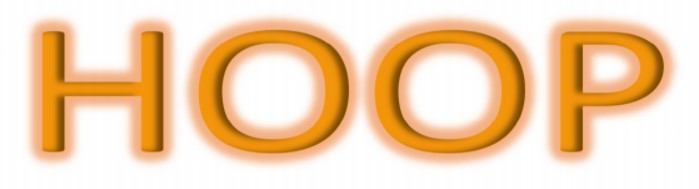 Vlammetje van hoop voor….Neem een vlammetje en schrijf er op wat jij hoopt…Onderstaande vragen kunnen je erbij helpen.Hang daarna je vlammetje op.Waar kijk je naar uit? Waar droom je van?Wat doet je hart sneller slaan? Wat hoop je? Waar gaat je verlangen naar uit?God droomt van een wereld van liefde en rechtvaardigheid. Wat zou je Hem willen vragen? Waar wil je voor bidden?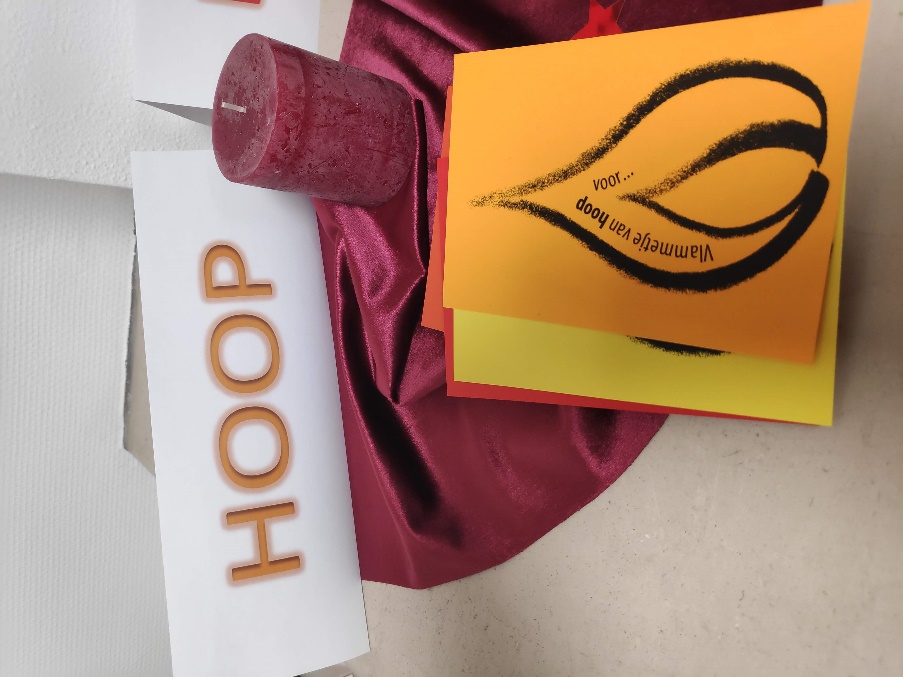 